Centre for Tamil Culture Activities Carried outTamil Culture  Katchiyagam   Visit -22.08.2016   T.R. Datho Shri Gokilam Pillai and his  team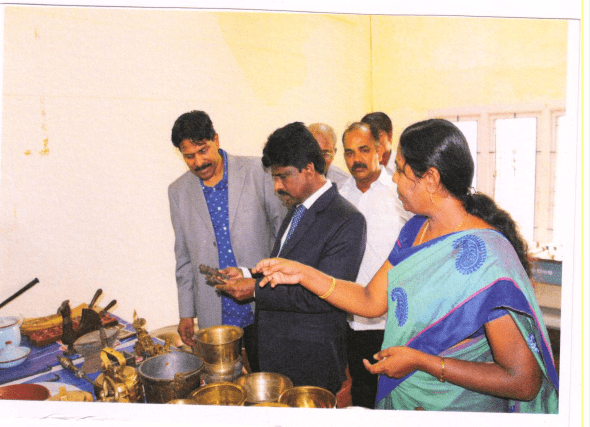 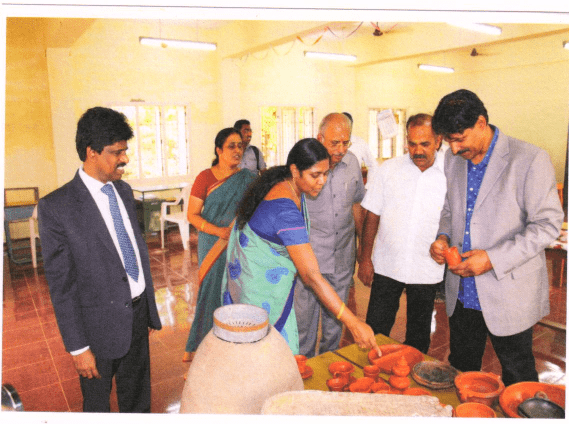 Mr.S.V.Lingam  team  visited - 23.08.2016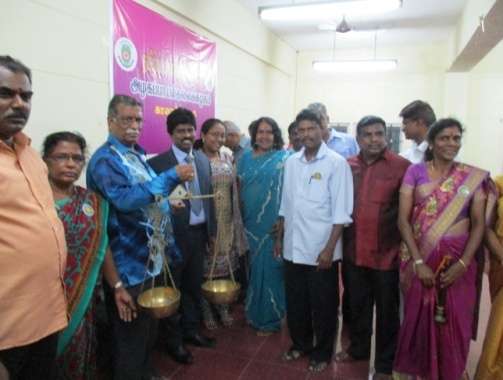 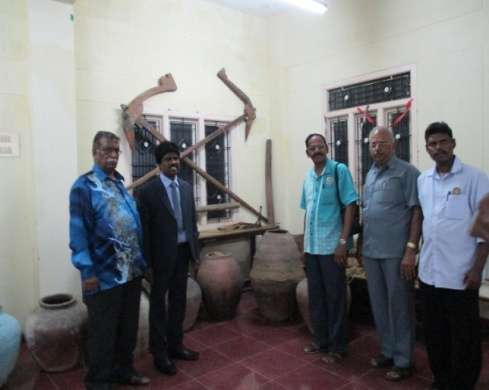 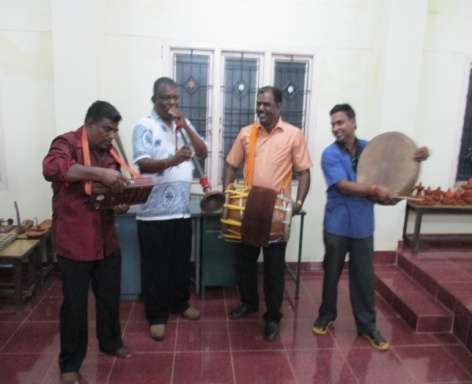 Special Lecture  - Dr.C.Sundharasan -19.09.2016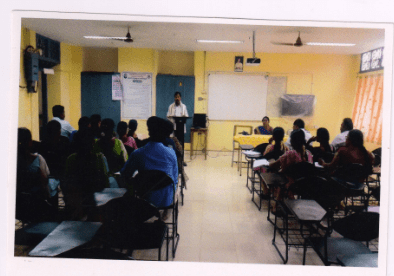 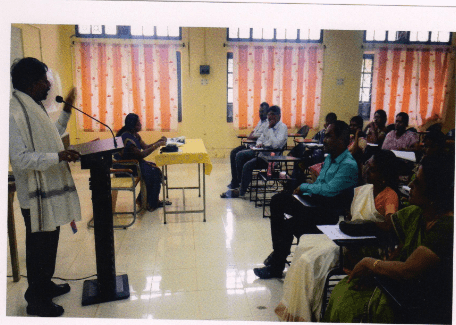 Tamil Culture reawakening lecture programme -20.09.2016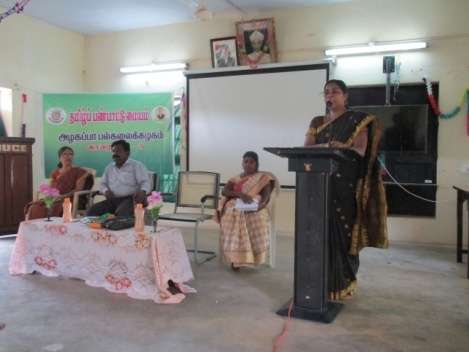 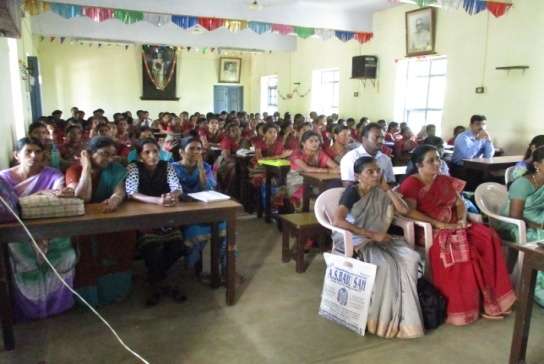 Tamil Culture reawakening lecture programme -21.09.2016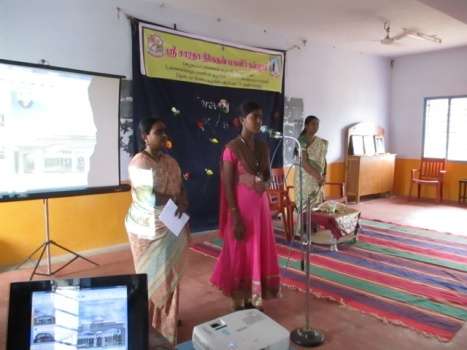 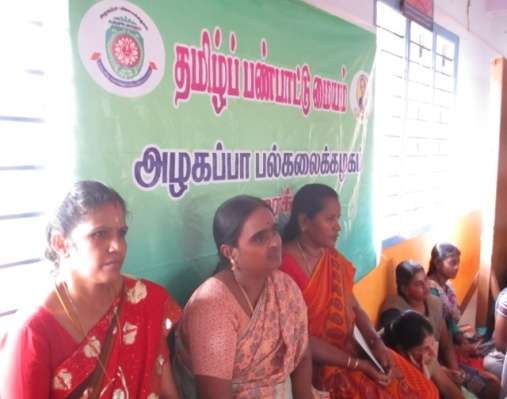 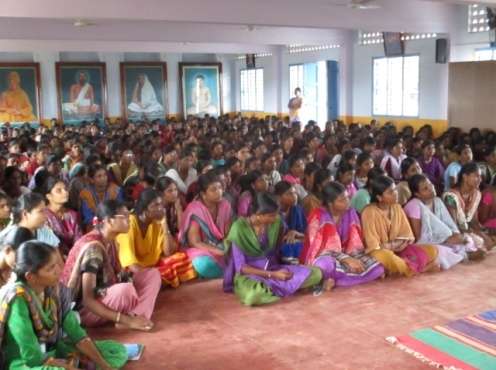 Tamil Culture reawakening lecture programme -28.09.2016Tamil Cultural Competition - 17.10.2016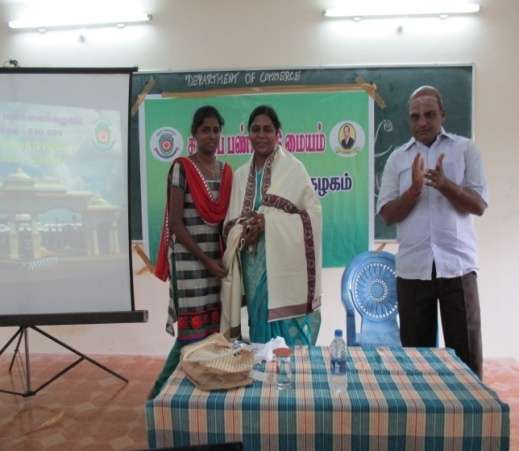 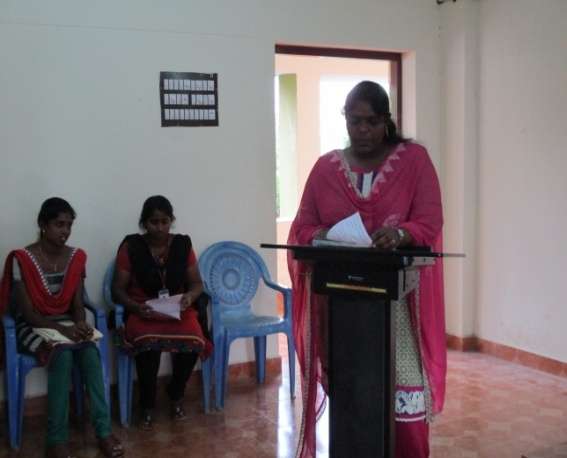 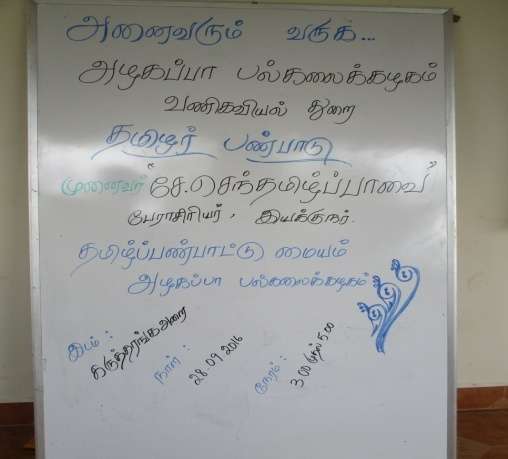 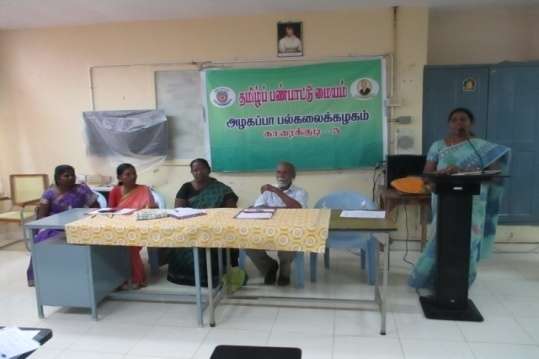 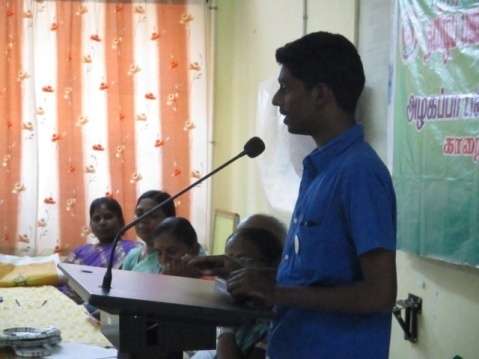 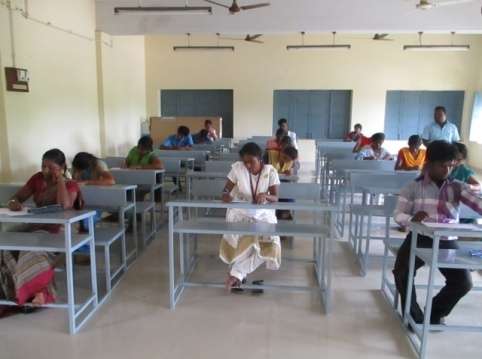 INternational Seminar - 21, 22.10.2016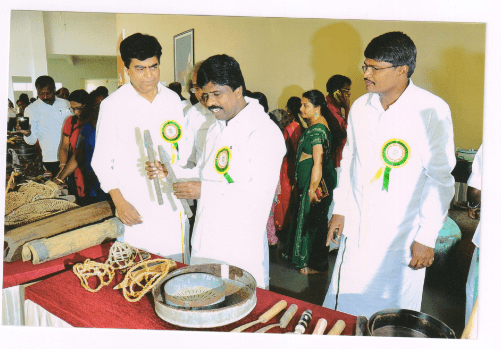 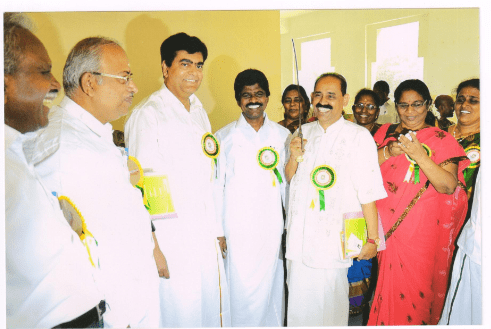 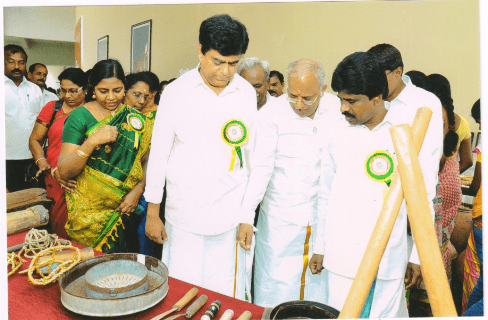 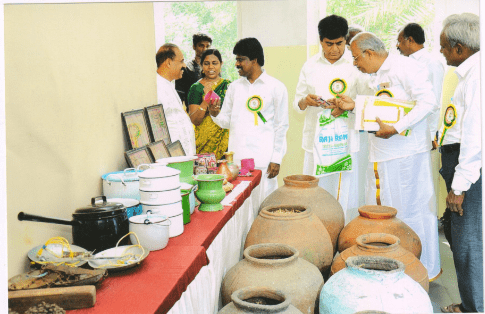 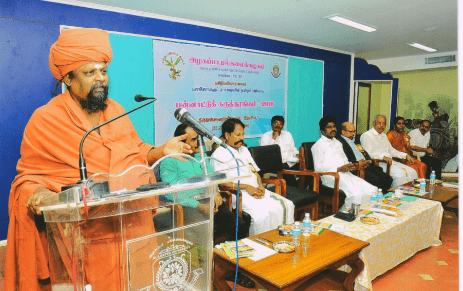 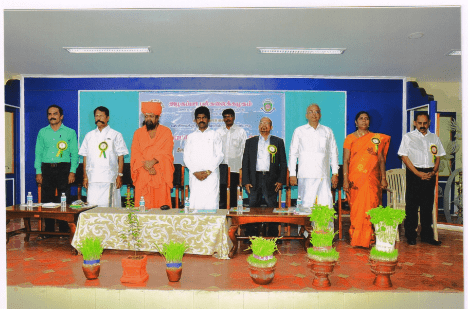 National Seminar - 22.10.2016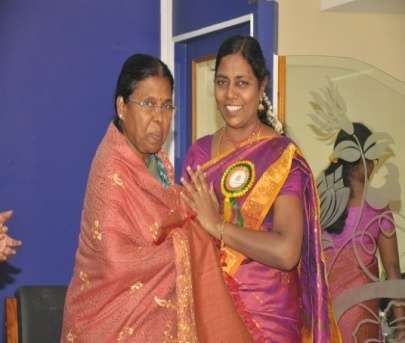 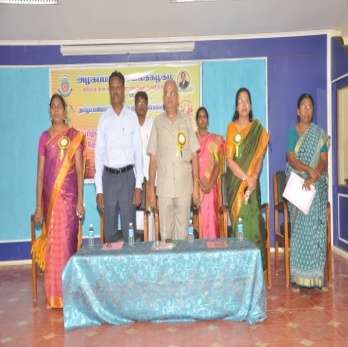 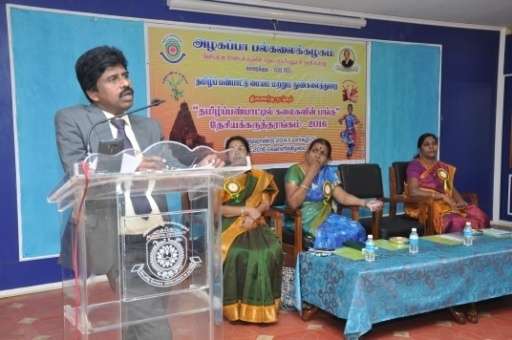 Special Lecture  - Dr.A.Arivunambi -27.02.2017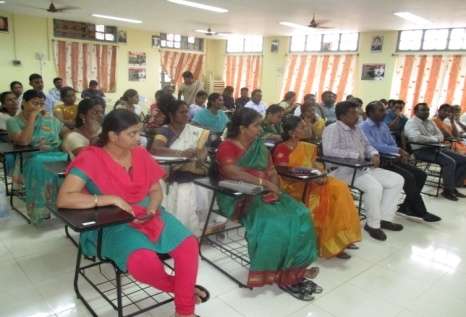 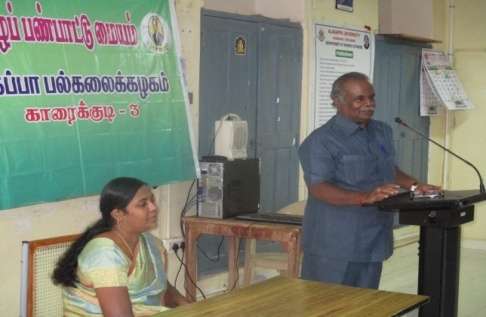 International Mother Language Day - 21.02.2017 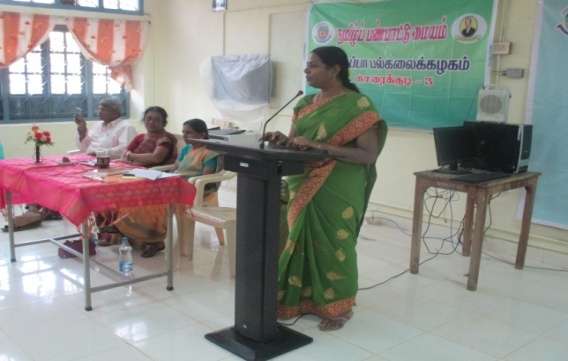 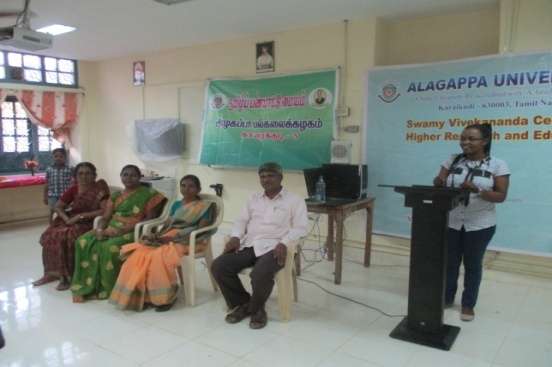 Workshop - 02.03.2017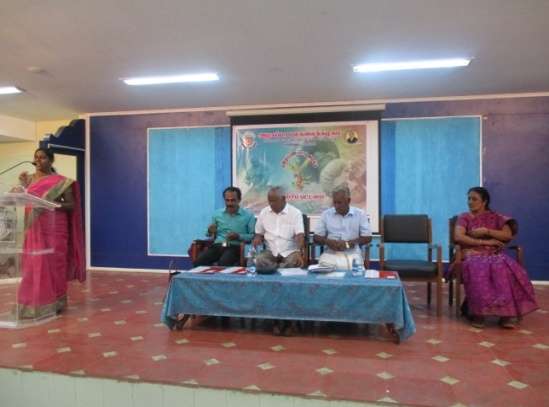 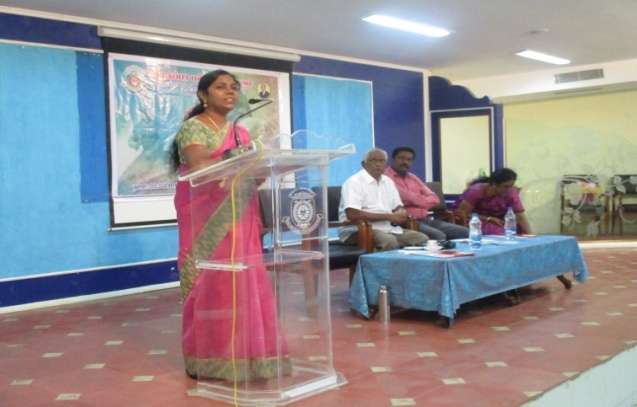 Aim and PurposeAIM:	To nurture, preserve and  propagate the rich Tamil tradition and culture and to make known to the outside world  the great principles with which the ancient Tamils led  a life of glory.OBJECTIVES:1. To guide the youth to understand the nuances of Tamil culture2. To conduct research to find out the impact of Tamil language, culture and tradition on the     non-Tamil speaking people of other Indian States3. To study the contribution of Tamil culture to the world4. To establish  a museum to showcase the collected  artifacts, things  and articles so as to       highlight  intrinsic qualities and growth of Tamil life over the millennia 5. To conduct workshops and training programmes to teach the uniqueness of Tamil art,      culture and tradition.6. To organize seminars, conferences and symposia to deliberate and assess the impact of      Tamil language and culture on the languages and cultures of the world.Aim and PurposeAim and PurposeNameDesignation & Dept./Division/College.StatusDr.S.SenthamizhpavaiProfessor & Director Centre for Tamil CultureAlagappa  UniversityKaraikudiCoordinatorDr.K.KananathanAssistant ProfessorCentre for Tamil CultureAlagappa  UniversityKaraikudiMemberDr.V.ThiruveniAssistant ProfessorCentre for Tamil CultureAlagappa  UniversityKaraikudiMemberDr.M.SuganthiAssistant ProfessorCollege of Education Alagappa  UniversityKaraikudiMemberDr. S.UmadeviUGC  Assistant ProfessorDept. of Industrial ChemistryAlagappa  UniversityKaraikudiMemberDr. M.Mullai Assistant Professor in Mathematics Alagappa  UniversityKaraikudiMemberA.SagunthalaResearch scholar   Centre for Tamil CultureAlagappa  UniversityKaraikudiMemberA. VanithameriM.A I YearDepartment of HistoryAlagappa  UniversityKaraikudiMemberYearDescription of ActivityDateParticipants/Beneficiaries20162016Tamil Culture  Katchiyagam“22.08.201629.09.2016Former Deputy Minister of Agriculture and Foreign Affairs, Government of Malaysia,  T.R. Datho Shri Gokilam Pillai and his  team Beneficiaries - 30Mr.S.V.Lingam visited Alagappa University Karaikudi on 29.9.2016. The team consisted of other distinguished personalities namely Mr.Arumugam, Mr.Alexander, Mr.Paneer Selvam. Mr.Thankaraj. Dr.Kokila Vanee. Mrs.Nilamarla, Mrs.Tanggamal. Mrs.Thavamani. Mr.Mahendran, Mr.Gunasekaharn, Mr.Kumaravelu. Mrs.R.Magisavery.Mrs.Chandrs and Ms.Santhanamary.	Beneficiaries - 252016Special Lecture 19.09.2016 A special lecture programme on ‘Traditions and Ethical Principles of Society’ was conducted. 19.09.2016, Dr.S.Senthamizhpavai, Co-Ordinator   Centre for Tamil Culture, welcomed the gathering. Prof.C.Sundaresan, Head of the Department, Centre for Folklore Studies, delivered a special lecture. Professors from Centre for Tamil Culture, research scholars,  Ms.S.Chellam,  Coordinator,  Swami Vivekananda Centre for Higher Education and Research,  Dr.M.Chidambaram,  Dr.S.Naganathan Professors and students from Alagappa Government  Arts College and Ramasamy Tamil College, participated in the function.  At the end, Dr.K.Kananathan,  Assistant Professor, Centre for Tamil Culture proposed a vote of thanks2016Tamil Culture reawakening lecture programme20.09.2016Dr.A.Balu, the  Principal,  College of Education,  Dr.M.Suganthi, a  member of Centre for Tamil Culture Dr.S.Senthamizhpavai, Co-ordinator, Centre for Tamil Culture emphasized the importance of this Centre and also  spoke about  the contribution of the students. The other members of this Centre, Research Scholars, Professors from the College of Education, Alagappa University PG, UG students    participated   in  this function.  S.Umadevi, a member of  the Centre for Tamil Culture,  proposed a vote of   thanks Beneficiaries - Faculty,  Scholars  &  Students - 2002016 Tamil Cultural Competition 17.10.2016Competitions were conducted by the Centre for Tamil Culture for the post graduate students and affiliated college students on 17th October 2016, at  the Centre itself. Winners were  given   cash prizes of Rs.1000/-, Rs.750 & Rs.500/-.  And certificates  were  awarded  to them in the conference held on 23.10.2016.Beneficiaries -  Students 1002016International Seminar22.10.201623.10.2016 Prof. Muhilai. Raja Pandian, Registrar, Central Institute of Classical Tamil, Chennai, France, J. P Prasanth,  Morae,  Dr.M. Krishnan, Associate  Professor, Malaysian University, Dr.Shanthi  Kesavan, Head, Dept. of Hindu Civilization, Eastern University, Sri Lanka, Prof A.Arivunambi, Pondicherry University, Prof. Aranga. Paari of Annamalai University,Thavathiru. Ponnambala  Adigalar, Prof.S.M. Ramasamy   Former Vice - Chancellor, Gandhigram Rural University,  Syndicate nember,  Alagapp university  France  Sachichanantham  Beneficiaries -  Faculty,  Scholars  &  Students -3002016National Seminar16.12.2016Kalaimamani T.R. Mahalingam’s daughter T.R M. Savitri  Mahalakshmi Kalaimamani Dr.M.S.Sarala, Prof.Narayanamoorthy, Sydicate nember, Alagappa University   Prof. N.Valli, Former Principal, Ramasamy Tamil College, Beneficiaries - Faculty, Scholar s & Students -2002016Tamil Culture reawakening lecture programme 27.09.2016On September 27th, 2016, Tamil Culture was introduced to the students of Sri Saratha Women’s College. Mrs.Sivasankari, Asst. Professor from Tamil Department, Prof M.Meenalochani, the Vice-Principal of the  college, Prof.S.Senthamizhpavai,  Director, Alagappa University Centre for Tamil Culture,  Beneficiaries - Faculty &  Students - 200201628.09.2016The Head of the Department of Commerce,  Dr.T.R.Gurumoorthy  S.Senthamizhpavai, Co-ordinator, Centre for Tamil Culture Beneficiaries - Faculty &  Students - 752017Special Lecture27.02.2017	Prof.S.Sentamizhpavai, Prof. Arivunambi, Subramania Bharathiyar  Tamiliyar Pulam, Pondicherry University, Ms.S.Chellam, Co-ordinator, Centre for Swami Vivekanda Higher Research   Education Dr. V. Thiruveni Assistant Professor, Centre for Tamil Culture, Alagappa University, Beneficiaries - Faculty &  Students -302017International Mother Language Day21.02.2017Dr.S.Senthamizhpavai, Director, Centre for Tamil Culture  Dr.K.Kananathan Dr.V.Thiruveni, Assistant  Professor Centre for Tamil Culture, Mrs.S.Chellam, Swamy Vivegantha  Centre for Higher Education and Research, Tamil- N.Muthumani,               M.Shenbagavalli,            K.Kalaiselvi, Malayalam- Srija, Uruthu - ReginaHindi - Geetha deviFrench - Megarajbagam Kinya- Ms.Agaththa (Ruvanda)Beneficiaries - Faculty &  Students -1002017 Workshop on Creativity of Students 02.03.2017Prof.Aikkan, Formar  Head of the Department in Tamil,  Arumugam pillai Sethaiyammal College, Thirupathur,     Kavigar. R.Kannathasan, Assistant Professor  in Tamil,   Sri Sevugan Annamalai College, Devakottai  Prof.M.Chidhambarm, Associate Professor in Tamil, Alagappa Govt. College  Karaikudi. Porkili,  kavigar  K.Nagappan, Karaikudi  Beneficiaries - Scholar &  Students - 200